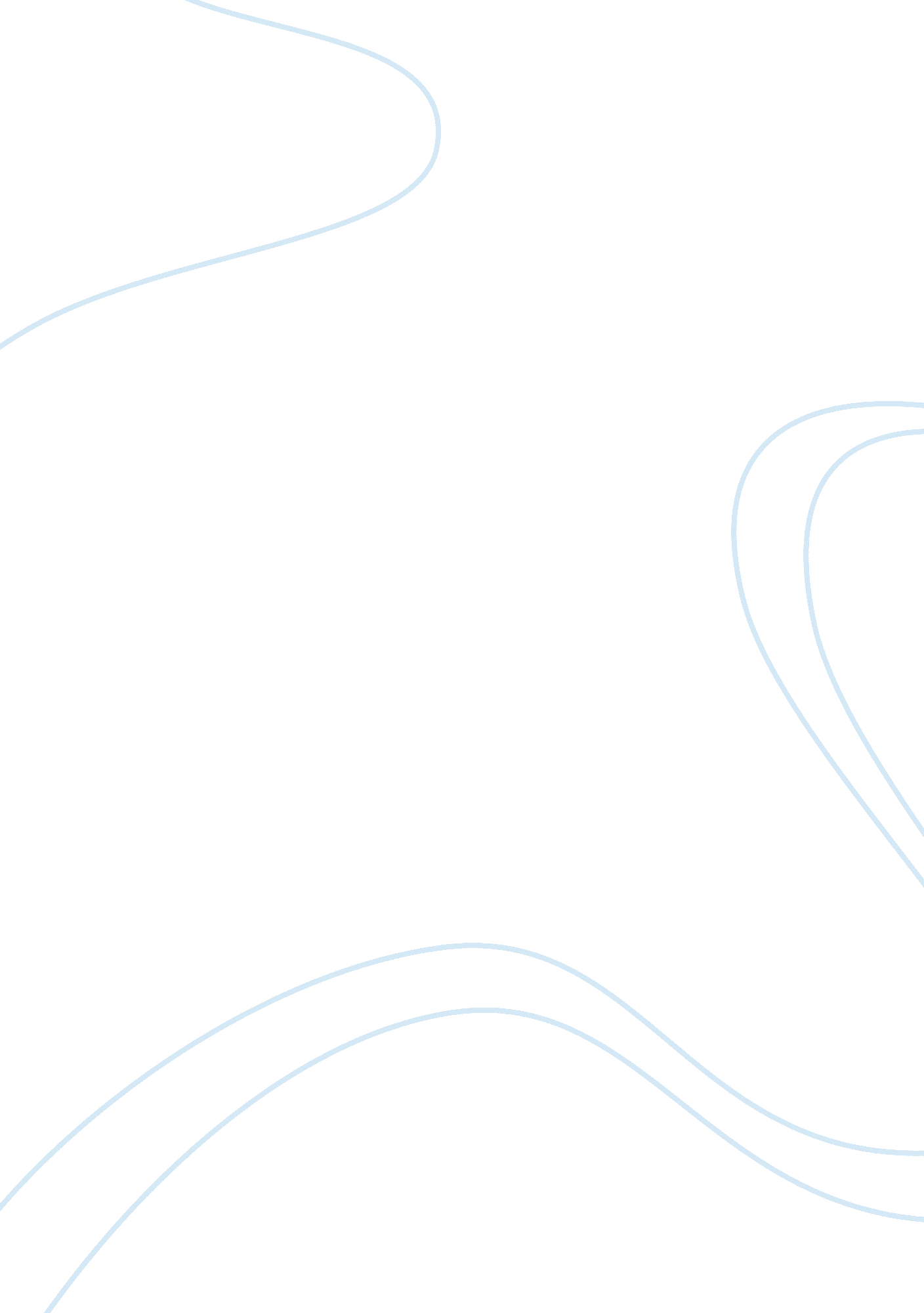 A plan of the lessonEducation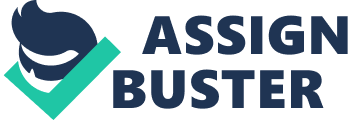 A lesson plan is not a document that dictates the whole classroom scenario but one that give guidance on how to accomplish teaching goals and learners objective.  It is there important for a lesson plan to consider that learners are diverse.  Technology in education sector has enabled application of better ideas to create conducive learning environment for students with diverse needs.  Technology is integrated in the curriculum to ensure cognitive development of diverse learners is considered.  This essay provides a summary of a lesson plan that embraces technology.             A lesson plan that embrace technology undergoes through five phases namely, familiarization, utilization, integration, reorientation, and evolution phase.  In the familiarization phase, the student is exposure to basic aspect of the curricular (alex. state. al. us.)  For a lesson plan to be effective, the teacher must also have good knowledge in the application of the technology in question.  In this phase, the teachers get a chance to interact with technology.  The second phase is utilization.  At this stage, the teacher puts the curricular materials and the technology used to a test.  The third stage is integration.  This occurs when the teacher assign a tusk to the technology used.  In this phase, the teacher assumes their role in the lesson plan.  In the fourth phase of a lesson plan that has embraced technology has to go through reorientation. The educators reconsider the learner and their cognitive development.  The final phase is evolution. This is usually to make sure the lesson plan is consistent with the need of diverse learners.             I conclude by noting that a productive lesson plan should be ensuring that there is mutual learning by instructor and student.  Adapting a lesson plan to meet the needs of diverse learners involves differentiating instruction.  This has always succeeded in to provide all diverse learners with alternative means to comprehend what they learn. 